93-005  Łódź, ul. Czerwona  3Okręgowa Izba Lekarska w ŁodziAPEL NR 4do Krajowego Zjazdu LekarzyXXXVI Okręgowego Zjazdu LekarzyOkręgowej Izby Lekarskiej w Łodziz dnia 17 marca 2018 rokuXXXVI Okręgowy Zjazd Lekarzy Okręgowej Izby Lekarskiej w Łodzi, popierając stanowisko Komisji Etyki Lekarskiej Okręgowej Izby Lekarskiej w Łodzi, apeluje do Krajowego Zjazdu Lekarzy o to, by prace nad zmianą Kodeksu Etyki Lekarskiej poprzedzone zostały pogłębioną analizą zjawisk etycznych związanych z dynamicznie zachodzącymi zmianami społeczno-gospodarczymi, a także wskazaniem możliwych sposobów zapobiegania im.Podstawą do tych analiz powinny być doświadczenia z działalności komisji etyki lekarskiej, komisji bioetycznych, rzeczników praw lekarzy, rzeczników odpowiedzialności zawodowej i sądów lekarskich.                Sekretarz                                                                                     PrzewodniczącyOkręgowego Zjazdu Lekarzy                                                         Okręgowego Zjazdu LekarzyMałgorzata Sokalszczuk                                                                 Grzegorz Krzyżanowski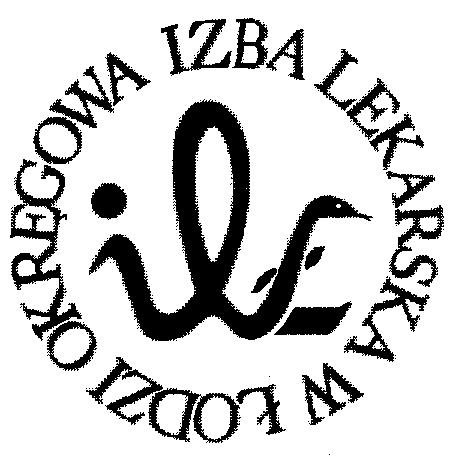 